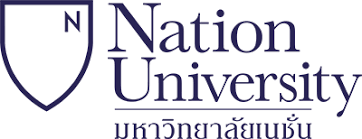 รายการเอกสารเพื่อขอการรับรองจริยธรรมการวิจัยในมนุษย์ (สำหรับอาจารย์)โดยคณะกรรมการพิจารณาจริยธรรมการวิจัยในมนุษย์ มหาวิทยาลัยเนชั่นชื่อหัวหน้าโครงการวิจัย.........................................................................................................................................................................................สถานะ 	 บุคลากรภายในมหาวิทยาลัย			 บุคลากรภายนอกมหาวิทยาลัย	 อาจารย์  	 นักศึกษา ป.ตรี   	 นักศึกษา ป.โท  	 นักศึกษา ป.เอก   อื่นๆ ระบุ..........................สังกัด	 หลักสูตร.....................................................................................	 คณะ/มหาวิทยาลัย.............................................................	 หน่วยงานอื่น.....................................................................................................................................................................................คำชี้แจง: สามารถส่งไฟล์ตามรายการที่ 1-4 มาให้ตรวจสอบความเรียบร้อยได้ก่อน โดยส่งมาที่อีเมล์ …………………..รายการเอกสารมีไม่มี1. แบบฟอร์ม จธ.1.1 หนังสือนำส่ง จำนวน 10 ชุด2. แบบฟอร์ม จธ.2.1 แบบเสนอโครงการวิจัย จำนวน 10 ชุด3. แบบฟอร์ม จธ.3.1 เอกสารชี้แจงผู้เข้าร่วมการวิจัย จำนวน 10 ชุด4. แบบฟอร์ม จธ.4 หนังสือยินยอมตนให้ทำวิจัย จำนวน 10 ชุด5. เครื่องมือเก็บข้อมูล/โปรแกรมหรือกิจกรรม จำนวน 10 ชุด6. ประวัติส่วนตัวและผลงานวิจัย จำนวน 10 ชุด	7.1 กรณีของบุคลากรภายในมหาวิทยาลัยและบุคลากรภายนอกมหาวิทยาลัยให้แนบประวัติส่วนตัว และผลงานวิจัย (ย้อนหลัง 5 ปี) ของหัวหน้าโครงการวิจัย	7.2 กรณีของนักศึกษาให้แนบประวัติการศึกษา และผลงานวิจัยของนักศึกษา และของอาจารย์ที่ปรึกษาหลักและอาจารย์ที่ปรึกษาร่วม7. สำเนาเอกสารใบผ่านการอบรมจริยธรรมการวิจัยในมนุษย์ทั้งผู้วิจัยและผู้ร่วมวิจัย 10 ชุด8. บันทึกขออนุญาตใช้ข้อมูลจากแฟ้มประวัติผู้ป่วย (กรณีเป็น retrospective medical record review) 10 ชุด9. บันทึกการขออนุญาตใช้ Stored specimen จากผู้มีอำนาจอนุมัติให้ใช้ 10 ชุด10. สำเนาใบเสร็จรับเงิน 1 ชุด ค่าขอรับรองจริยธรรมการวิจัยในมนุษย์ที่ผ่านการชำระเงินหน้าเคาน์เตอร์การเงิน 
ม.เวสเทิร์นวัชรพล/กาญจนบุรี 	10.1 สำหรับอาจารย์ จำนวน 1,000 บาท11. ไฟล์เอกสารข้อที่ 1-10 และไฟล์โครงร่างวิจัยบทที่ 1-3 (ไฟล์ทั้งหมดเป็น pdf เท่านั้น) 
ส่งเมลมาที่ .............................. หรือบรรจุแฟลชไดร์ฟ หรือบรรจุใน google drive แล้วแชร์ลิงค์มาที่อีเมล์ขอรับรองว่าโครงการวิจัยนี้ยังไม่ได้มีการเก็บข้อมูลชื่อ.......................................................................................... ผู้วิจัยโทร........................................อีเมล์...................................................................................ชื่อผู้นำส่งข้อมูล................................................................ โทร..........................................    ได้รับเอกสารครบถ้วนแล้ว    ได้รับไฟล์ครบถ้วนแล้วลงชื่อ...............................................................             (...............................................)อาจารย์ประจำส่วนงานวิจัยและบริการวิชาการวันที่................................................................